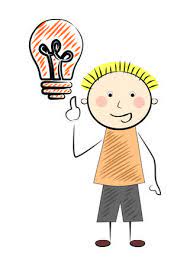 Fiche d’exercices  1-Choisissez et souligniez la bonne réponse   a- Le sociologue travaille : 1- en émettant son point de vue. 2- en analysant objectivement et scientifiquement les phénomènes sociaux afin d’aider l’Etat dans sa planification. 3- en s’appuyant sur la subjectivité. b- L’observation directe exige : La non intervention du sociologue - des questions fermées – la présence d’un nombre limitée de personnes interrogées –la présence du chercheur dans la vie de la collectivité à observer. c- L’observation participante exige : 1- une étude de cas. 2- un nombre limité d’interrogés. 3- une présence active du sociologue dans la vie d’un groupe. 2- Nommez la technique de recherche sociologique convenable à chacune des illustrations suivantes :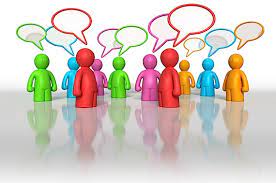 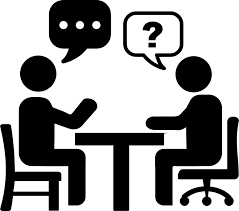 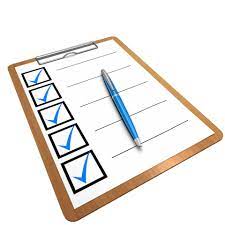 a-……………….........         b-……………………….       C-……………………….3- Les étapes d’une recherche sociologique sont les suivantes. Recopiez-les en ordre. - Il a formulé un questionnaire adressé à un échantillon d’élèves déscolarisés. - Il a confirmé les hypothèses de départ dans la rédaction du rapport final. - Il a dépouillé les résultats puis il les a expliqués et analysés. - Il a posé la question adéquate autour du phénomène étudié. - Il a offert les résultats obtenus et les recommandations rédigées aux institutions spécialisées. - Il a consulté les archives et les centres de documentation pour collecter les informations nécessaires. - Un sociologue veut étudier les causes de l’accroissement du" travail des enfants" à Djelfa. - Il a supposé que les mauvaises conditions de vie menées par les habitants de cette région sont le motif essentiel de ce phénomène. Expliquez pourquoi le chercheur de cette étude a choisi le questionnaire comme principal outil de recherche :…………………………………………………………………………………………………………………………………………………………………………………………………………………………………………………………………………………………………………………………………………………………………………………………………………………………………………- Préparé par :Dr/ Bouzar.R.D    